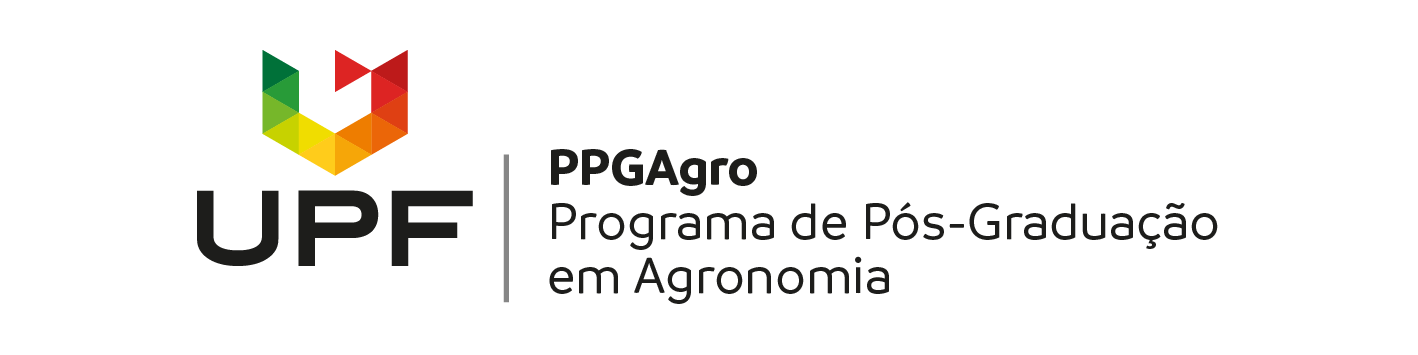 Formulário resumido do Curriculum Lattes e dos históricos: Seleção 2022 1 Nome do Candidato: _____________________     Curso pretendido (   )M  (   )DProjeto sugerido: 1º opção:________________________________		     2º opção: _______________________________Quadro I. Formulário resumido de produção.*Orientações de preenchimento:Extrair os dados do CV Lattes as informações A consulta do qualis deverá ser segundo a Classificação de periódicos 2013-2016 https://sucupira.capes.gov.br/sucupira/  na Área : Ciências agrárias I: usando-se o ISSN ou título do periódico.Resumos expandidos: resumos com 2 ou mais páginas apresentados em congresso e publicado em Anais do mesmo.Quadro II. Formulário resumido das revistas e seus qualis em que houve publicação. Escreva o nome do periódico, o número de ISSN e o qualis.Quantidade de artigos publicados nos anos deQuantidade de artigos publicados nos anos deQuantidade de artigos publicados nos anos deQuantidade de artigos publicados nos anos deQuantidade de artigos publicados nos anos deUso da comissão2018201920202021Artigos aceitos ou publicados Qualis:*NúmeroNúmeroNúmeroNúmeroTotalA1A2B1B2B3B4B5Sem qualisResumos expandidos apresentados em congressos(máximo 2 por evento) Capítulos de livros ou Livros publicadosCapacitaçãoCapacitaçãoCapacitaçãoCapacitaçãoCapacitaçãoCapacitaçãoCapacitaçãoIntercambio pesquisa exteriorBolsista iniciação científicaMonitorias (máx 24 meses)Nome da revistaQualis